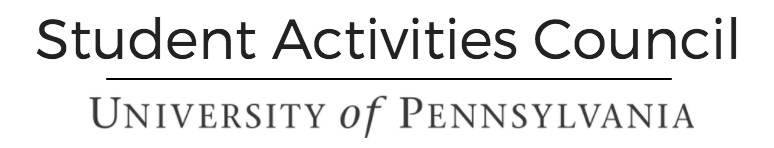 General Body MeetingMarch 22, 2018 at 6pmCollege Hall Room 200Call to OrderGuest AnnouncementsUniversity Copy Service PromotionOpen ForumSAC AnnouncementsWelcome to New Exec!Board Turnover RemindersBudget & Allocations UpdateUpdates to GuidelinesAppeals Process & TimelineConstitutional AmendmentsProcedureAmendments & RatificationExecutive ReportEmergency ContingencyContingency, Reallocation, and Re-recognitionExecutive ReportEmergency Contingency Requests:Contingency, Re-Recognition, and Reallocation Requests:GroupRequestRecommendationInternational Impact Consulting$300 in T/C for speaker travelFund at $300Chess Club$330 in T/C for travel to Ivy League Chess ChampionshipFund at $209 (55% of travel per guidelines, full registration)We Can Swim!$732 in E/S for goggles, website, swim caps$2760 in F/S for pool rental and lifeguard fees$633 in H/S for background checksFund at $600 in E/S for full goggles and capsFund at $2760 in F/SFund at $288 in H/S (50% of background checks per guidelines)South Asia Society$3000 in H/S for speaker Honorarium$490 in T/C for speaker travelFund at $400 in H/S at capFund at $340 in T/C because $150 currently in account categoryPenn HYPE$415 in F/S for updated total cost of Spring showcaseFund at $415 (80% due to revenue-generating event, 95% of that due to lack of annual budget submission)Penn Masti$4570 in T/C for travel/lodging to Penn State competitionFund at $2877 (full registration, 55% of travel/lodging)GroupRequestRecommendationAccess EngineeringReallocate $100 from PPP to T/CReallocate $100 from PPP to T/CPoker ClubRe-recognitionRe-recognize (no budget)Undergraduate Psychology SocietyRe-recognitionRe-recognize (no budget)Penn for LibertyRe-recognitionRe-recognize (no budget)Minorities in Nursing Organization (MNO)Re-recognitionRe-recognize (no budget)Penn Vegan SocietyReallocate $200 from H/S to T/C$250 in T/C for speaker travelReallocate $200 from H/S to T/CFund at $250 in T/C for speaker travelConsumer Assistance, Support, and Education (Penn CASE)$151 in Communications for website domain renewalFund at $151 in Communications because within primary mission to maintain websiteInternational Affairs AssociationRe-recognitionRe-recognize (no budget)Penn-In-Hand$100 in PPP for a bannerFund at $100 (have not been funded for a banner in 5 years)Penn MasalaRe-recognitionRe-recognize with a 10% budget cutPenn Sargam$35 in E/S for a drum throneFund at $35Penn Students for Justice in PalestineRe-recognitionRe-recognize with a 10% budget cutWharton Undergraduate Healthcare Club$2349 in T/C for travel to Future of Healthcare ConferenceFund at $2349Penn Thillana$3905 in F/S for Spring Show facilitiesFund at $3124 (80% of cost for revenue-generating event)Student Nurses at Penn (SNAP)$7187 in T/C for travel to NSNA ConventionFund at $348 (this was funded in annual allocations, $348 makes up 55% of the difference in airfare)AIChE$1757 in T/C for travel, lodging, and registration to regional conferenceFund at $1264 (full registration and materials shipping, 55% of travel/lodging costs)City Step$600 in Costumes for Spring showcase$1100 in T/C for remaining semester travelFund at $600 in CostumesAPPEAL - Fund at $1100 because of remaining balance in SAC accountFreaks of the Beat$200 in H/S for instructor honorariumFund at $100 in H/S for instructor honorarium (50% per guidelines)Academic Demolition Team$5833.2 in T/C for registration and travel to national competitionFund at $0 because NO SHOW at GBM (original recommendation - $3777)Society of African Internationals at Penn$350 in H/S for speaker honorariumFund at $350 in H/S